ОБЩЕОБРАЗОВАТЕЛЬНАЯ АВТОНОМНАЯ НЕКОММЕРЧЕСКАЯ ОРГАНИЗАЦИЯ«КЛАССИЧЕСКОЕ ОБРАЗОВАНИЕ»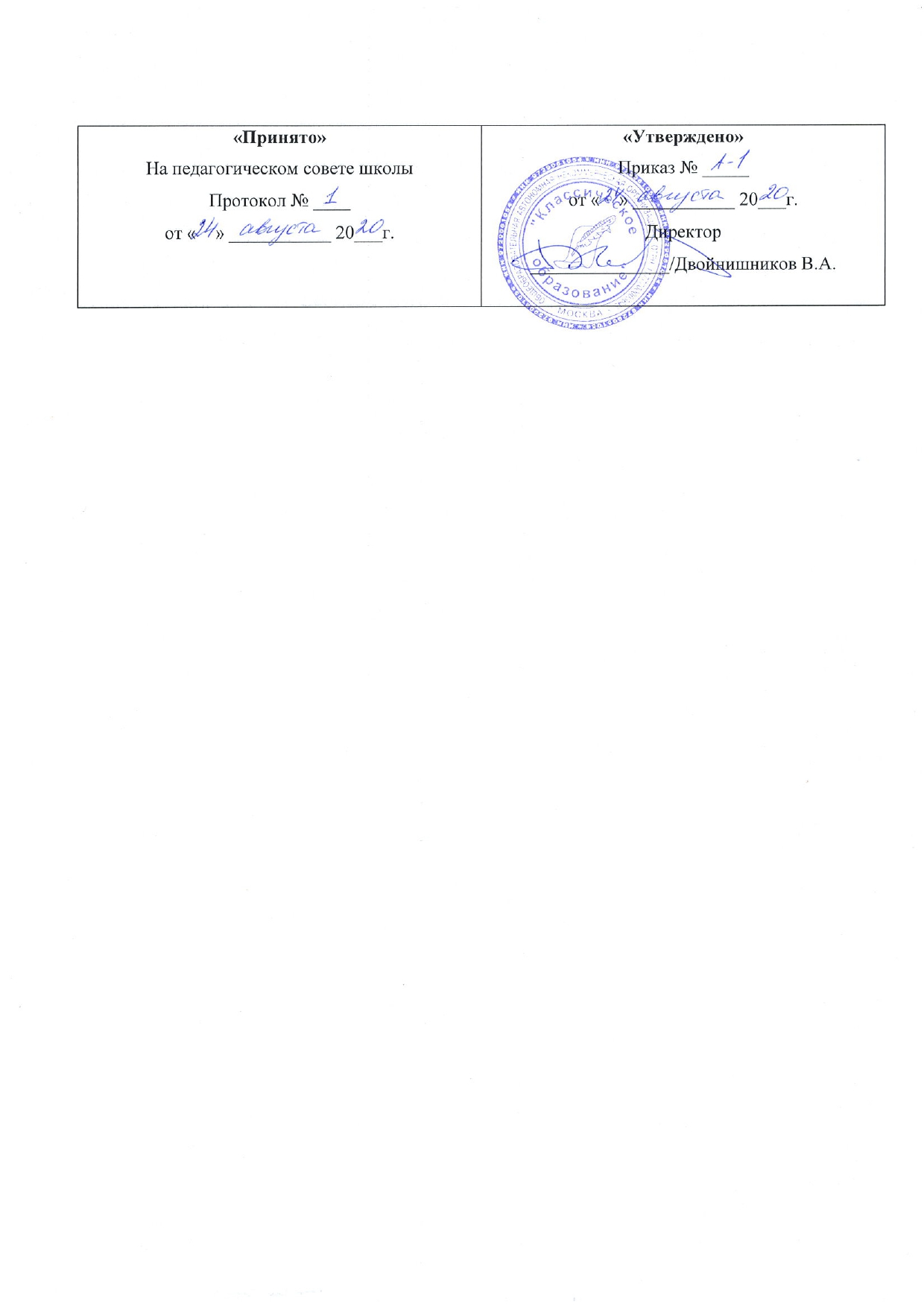 Положение о порядке и реализации прав обучающихся на обучение по индивидуальному учебному плану Общеобразовательной автономной некоммерческой организации «Классическое образование»Общие положенияНастоящее Положение об обучении по индивидуальному учебному плану, в том числе ускоренному обучению, в пределах осваиваемых общеобразовательных программ (далее – Положение) разработано на основании Федерального закона от 29.12.2012 № 273-ФЗ «Об образовании в Российской Федерации», Федерального государственного образовательного стандарта начального общего образования, утвержденного приказом Минобрнауки России от 06.10.2009 № 373 «Об утверждении и введении в действие федерального государственного образовательного стандарта начального общего образования», Федерального государственного образовательного стандарта основного общего образования, утвержденного приказом Минобрнауки России от 17.12.2010 № 1897«Об утверждении федерального государственного образовательного стандарта основного общего образования», Федерального государственного образовательного стандарта среднего общего образования, утвержденного приказом Минобрнауки России от 17.05.2012 № 413, Порядка организации и осуществления	образовательной	деятельности	по основным общеобразовательным  программам  –  образовательным  программам начального общего, основного общего и среднего общего образования, утвержденного приказом Минобрнауки России от 30.08.2013 № 1015 (с изменениями от 13.12.2013   №598,   от   17.07.2015   №734),   СанПиН   2.4.2.2821-10  «Санитарно-эпидемиологические требования к условиям и организации обучения в общеобразовательных учреждениях», утвержденного постановлением Главного государственного санитарного врача Российской Федерации от 29.12.2010 № 189«Об утверждении СанПиН 2.4.2.2821-10 «Санитарно-эпидемиологические требования к условиям и организации обучения в общеобразовательных учреждениях», Приказ Министерства просвещения РФ от 9 ноября 2018 г. № 196«Об утверждении Порядка организации и осуществления образовательной деятельности по дополнительным общеобразовательным программам».Положение определяет структуру, содержание, разработку и утверждение индивидуального учебного плана в ОАНО «Классическое образование» (далее – Школа).Цели и задачи индивидуального учебного планаС учетом психофизиологических возможностей и потребностей обучающегося общеобразовательные программы могут осваиваться ими по индивидуальному учебному плану.Индивидуальный учебный план – учебный план, обеспечивающий освоение образовательной программы на основе индивидуализации ее содержания с учетом особенностей и образовательных потребностей конкретного обучающегося.Обучение по индивидуальному учебному плану – это вид освоения обучающимся общеобразовательных программ начального общего, основного общего, среднего общего образования самостоятельно, но под контролем учителя, с последующей аттестацией.Основной целью реализации индивидуального учебного плана является удовлетворение образовательных потребностей и поддержка молодых талантов, мотивированных обучающихся, детей с ОВЗ, иных обучающихся посредством выбора оптимального набора учебных предметов, курсов, дисциплин (модулей), темпов и сроков их освоения, а также форм обучения, темпов и сроков их освоения.Основными задачами индивидуального учебного плана являются:поддержка молодых талантов и мотивированных обучающихся;обеспечение преемственности между общим и профессиональным образованием;обеспечение доступа к дополнительному образованию детей с дезадаптацией в рамках большого коллектива, детей, имеющих ограничения по здоровью;реализация предпрофильной подготовки обучающихся;эффективная подготовка выпускников к освоению программ высшего профессионального образования;поддержка детей с ОВЗ;поддержка детей, находящихся в трудной жизненной ситуации;организация профильного обучения на уровне среднего образования.Основными принципами ИУП в Школе являются:дифференциация;вариативность;индивидуализация.Перевод на обучение по индивидуальному учебному плануПорядок осуществления обучения по индивидуальному учебному плану определяется Школой самостоятельно, реализация индивидуального учебного плана осуществляется в пределах осваиваемой образовательной программы.На обучение по индивидуальному учебному плану распространяются Федеральные государственные образовательные стандарты общего образования.Индивидуальный учебный план разрабатывается для отдельного обучающегося или группы обучающихся на основе учебного плана Школы.При формировании индивидуального учебного плана может использоваться модульный принцип, предусматривающий различные варианты сочетания учебных предметов, курсов, дисциплин (модулей), иных компонентов, входящих в учебный план Школы.Индивидуальный учебный план определяет перечень, трудоемкость, последовательность и распределение по периодам обучения (если индивидуальный учебный план рассчитан на срок более одного года) учебных предметов, курсов, дисциплин (модулей), иных видов учебной деятельности и формы промежуточной аттестации обучающихся.Индивидуальный учебный план разрабатывается в соответствии со спецификой и возможностями Школы.При реализации образовательных программ в соответствии с индивидуальным учебным планом могут использоваться различные образовательные технологии, в том числе дистанционные.Перевод на обучение по индивидуальному учебному плану осуществляется по заявлению родителей (законных представителей) несовершеннолетних обучающихся в конце учебного года, предшествующего новому учебному году. При прохождении обучения в соответствии с индивидуальным учебным планом его продолжительность может быть изменена Школой с учетом особенностей и образовательных потребностей конкретного обучающегося.В заявлении указываются срок, на который обучающемуся предоставляется индивидуальный учебный план, а также могут содержаться пожелания обучающегося или его родителей (законных представителей) по индивидуализации содержания образовательной программы (включение дополнительных учебных предметов, курсов, углубленное изучение отдельных дисциплин, сокращение сроков освоения основных образовательных программ и др.).Обучение по индивидуальному учебному плану начинается, как правило, с начала учебного года.Перевод на обучение по индивидуальному учебному плану оформляется приказом руководителя Школы.Индивидуальный учебный план согласовывается с педагогическим советом Школы.Лицу, обучающемуся по индивидуальному учебному плану, предоставляется возможность получать необходимые консультации по учебным предметам, литературу из библиотечного фонда Школы, пользоваться предметными кабинетами для проведения лабораторных работ, практических работ, продолжать обучение в Школе, в порядке, определенном Школой.С учетом желания и способностей обучающемуся могут быть предоставлены свободные помещения классно-урочных занятий, изучение отдельных курсов и тем в форме самообразования и других формах, предусмотренных Законом об образовании.Школа с учетом запросов обучающихся и их родителей (законных представителей) определяет сроки и уровень реализации программ. Индивидуальное расписание занятий, перечень программ обучения по предметам, количество часов, формы и сроки текущего и итогового контроля, педагоги, ведущие обучение, оформляются приказом руководителя Школы.Обучающиеся обязаны выполнять индивидуальный учебный план, в том числе посещать предусмотренные индивидуальным учебным планом учебные занятия.Промежуточная и итоговая государственная аттестация, перевод обучающегося осуществляется в соответствии Законом об образовании.Обучение по индивидуальному учебному плану, в том числе ускоренное обучение, в пределах осваиваемой дополнительной общеобразовательной программы осуществляется в порядке, установленном локальным нормативным актом Школы.Требования к индивидуальному учебному плану начального общего образованияС целью индивидуализации содержания образовательной программы начального общего образования индивидуальный учебный план начального общего образования может предусматривать:увеличение учебных часов, отведенных на изучение отдельных предметов обязательной части;введение специально разработанных учебных курсов, обеспечивающих интересы и потребности обучающихся;организацию внеурочной деятельности, ориентированную на обеспечение индивидуальных потребностей обучающихся.Индивидуализация содержания основной общеобразовательной программы начального общего образования может быть осуществлена за счет внеурочной деятельности.В индивидуальный учебный план начального общего образования входят следующие обязательные предметные области: русский язык и литературное чтение, родной язык и литературное чтение на родном языке, иностранный язык, математика и информатика, обществознание и естествознание (окружающий мир), основы религиозных культур и светской этики, искусство, технология, физическая культура.Количество учебных занятий за 4 учебных года не может составлять менее 2904 часов и более 3210 часов.Нормативный срок освоения образовательной программы начального общего образования составляет 4 (четыре) года.Индивидуальный учебный план может предусматривать уменьшение указанного срока за счет ускоренного обучения. Рекомендуемое уменьшение срока освоения образовательной программы начального общего образования составляет не более 1 года.Нормативный срок освоения образовательной программы начального общего образования для детей с ограниченными возможностями здоровья может быть увеличен с учетом особенностей психофизического развития и индивидуальных возможностей детей (в соответствии с рекомендациями психолого-медико-педагогической комиссии), но не более чем на 2 года.Требования к индивидуальному учебному плану основного общего образованияС целью индивидуализации содержания образовательной программы основного общего образования индивидуальный учебный план основного общего образования может предусматривать:увеличение учебных часов, отведённых на изучение отдельных предметов обязательной части;введение специально разработанных учебных курсов, обеспечивающих интересы и потребности обучающихся;организацию внеурочной деятельности, ориентированную на обеспечение индивидуальных потребностей обучающихся.В индивидуальный учебный план основного общего образования входят следующие обязательные предметные области:русский язык и литература (русский язык, литература);родной язык и родная литература (родной язык, родная литература);иностранные языки (английский язык, второй иностранный язык);общественно-научные предметы (история, обществознание, география);математика и информатика (математика, алгебра, геометрия, информатика);естественнонаучные предметы (физика, биология, химия);искусство (изобразительное искусство, музыка);технология (технология);физическая культура и основы безопасности жизнедеятельности (физическая культура, основы безопасности жизнедеятельности).Количество учебных занятий за 5 лет не может составлять менее 5 267 часов и более 6 020 часов.Нормативный срок освоения образовательной программы основного общего образования составляет 5 лет. Индивидуальный учебный план может предусматривать уменьшение указанного срока за счет ускоренного обучения. Рекомендуемое уменьшение срока освоения образовательной программы основного общего образования составляет не более 1 года.Требования к индивидуальному учебному плану среднего общего образованияОбязательными для включения в индивидуальный учебный план базовыми общеобразовательными учебными предметами являются: Русский язык, Литература, Родной язык, Родная литература, Иностранный язык, Математика, История, Астрономия, Физическая культура, Основы безопасности жизнедеятельности, Индивидуальный проект, Естествознание (химия, физика, биология).Остальные учебные предметы на базовом уровне включаются в индивидуальный учебный план по выбору.Совокупное учебное время, отведенное в учебном плане на учебные предметы, составляет не менее 2170 часов и не более 2590 часов за два года обучения.Нормативный срок освоения образовательной программы среднего общего образования – 2 года. Индивидуальный учебный план может предусматривать уменьшение указанного срока за счет ускоренного обучения. Рекомендуемое уменьшение срока освоения образовательной программы среднего общего образования составляет не более 1 года.Необходимые условия для реализации учебного планаДля составления индивидуального учебного плана следует:включить в учебный план обязательные учебные предметы на базовом уровне или профильном уровне;другие учебные предметы на базовом уровне или профильном уровне;В случае если выбранный учебный предмет на профильном уровне совпадает с одним из обязательных учебных предметов на базовом уровне, то последний исключается из состава инвариантной части.Контроль исполнения индивидуального учебного планаШкола осуществляет контроль за освоением общеобразовательных программ обучающимися, перешедшими на обучение по индивидуальному учебному плану.Текущий контроль успеваемости и промежуточная аттестация обучающихся, переведенных на обучение по индивидуальному учебному плану, осуществляются в соответствии с Положением о текущем контроле успеваемости и промежуточной аттестации обучающихся Школы.Государственная итоговая аттестация обучающихсяГосударственная итоговая аттестация обучающихся, переведенных на обучение по индивидуальному учебному плану, осуществляется в соответствии с действующим законодательством.К государственной итоговой аттестации допускается обучающийся, не имеющий академической задолженности и в полном объеме выполнивший индивидуальный учебный план, если иное не установлено порядком проведения государственной итоговой аттестации по соответствующим образовательным программам.Порядок управленияВ компетенцию администрации Школы входит:разработка порядка обучения по индивидуальному учебному плану, в том числе ускоренного обучения, в пределах осваиваемых образовательных программ;обеспечение своевременного подбора учителей, проведение экспертизы учебных программ и контроль их выполнения;контроль своевременного проведения занятий, консультаций, посещения занятий обучающимися, ведения журнала учета обучения по индивидуальному учебному плану в форме и порядке, предусмотренном законодательством Российской Федерации.При организации обучения по индивидуальному учебному плану Школа имеет следующие документы:заявление родителей (законных представителей) обучающихся;решение педагогического совета Школы;приказ руководителя Школы;индивидуальный учебный план;расписание	занятий,	консультаций,	письменно	согласованное	с родителями (законными представителями) утвержденное руководителем Школы.Порядок получения образования в форме ускоренного обученияРеализация ускоренной формы обучения в Школе является добровольной для обучающегося и регламентируется настоящим Положением.Участниками образовательной деятельности при ускоренном обучении являются:обучающиеся (инвалиды, не имеющие возможность посещать школу; обучающиеся, желающие ускоренно изучить образовательные программы отдельных лет обучения, образовательные программы отдельных учебных дисциплин);родители (законные представители) несовершеннолетних обучающихся;педагогические работники.Обучение в форме ускоренного обучения организуется на основании заявления родителей (законных представителей) несовершеннолетних на имя директора Школы с указанием предметов, которые будут осваиваться в форме ускоренного обучения. Администрация Школы знакомит заявителей с Положением, с другими правовыми актами Российской Федерации и города Москвы, Уставом Школы, образовательными программами учебных предметов.Заявление об ускоренном обучении подается родителями (законными представителями) в конце учебного года, предшествующего новому учебному году, в котором будет организовано ускоренное обучение. При прохождении обучения в соответствии с индивидуальным учебным планом его продолжительность может быть изменена Школой с учетом особенностей и образовательных потребностей конкретного обучающегося.Порядок зачисления обучающихся на ускоренное обучение определяется настоящим Положением, приказом директора Школы.Обучающийся в форме ускоренного обучения имеет право:получать необходимые консультации (в пределах 2-х учебных часов перед каждым экзаменом);брать учебную литературу из библиотечного фонда Школы;посещать уроки, лабораторные и практические занятия;принимать участие в различных олимпиадах и конкурсах, централизованном тестировании.Работа обучающегося в форме ускоренного обучения контролируется через электронный журнал, в котором регистрируются:посещаемость занятии;успеваемость;результаты промежуточной и итоговой аттестации.При посещении классных занятий обучающийся получает отметки.Занятия проводятся учителями-предметниками по индивидуально разработанным рабочим программам и календарно-тематическому планированию уроков в соответствии с расписанием для полного прохождения учебных программ по ускоренному обучению.В случае невыполнения, неполного прохождения учебных программ (отказ обучающегося, пропуск занятий по болезни и др.), обучающийся по решению педагогического совета и на основании заявления родителя (законного представителя) переводится на обучение в обычном режиме.По решению директора Школы могут быть произведены пересдачи по предметам, по которым были получены отметки ранее в другой образовательной организации.Обучающиеся аттестуются по материалам, содержание которых утверждается на заседаниях методических объединений учителей. Допустимы письменные работы, работы в форме тестов. Количество зачетных работ соответствует календарно-тематическому планированию. Подтверждением полного освоения программы является независимая диагностика в ЦНД МЦКО. Результаты, подтверждающие полное освоение программы за курс среднего общего образования по предметам, должны поступить в Школу не позднее 25 апреля текущего года.Результаты промежуточной аттестации отражаются в протоколах, которые подписываются всеми членами экзаменационной комиссии и утверждаются директором Школы. К протоколам прилагаются письменные материалы.При организации ускоренного обучения в школе необходимо иметь следующие документы:Заявление родителей (законных представителей) обучающегося;Индивидуальный учебный план;Расписание занятий, утвержденное директором;Приказы по Школе о переводе обучающихся на ускоренное обучение и организацию учебного процесса:о допуске к итоговой аттестации;об итогах промежуточной аттестации и переводе в следующий класс;иные документы, установленные локальными актами Школы.119517, г. Москва, ул. Нежинская, д.19, к.2                                                                                                  Тел. (495)241-19-79